Lesson 5: Watch Your CalculationsLet’s calculate mean, median, mean absolute deviation (MAD), and interquartile range.5.1: Math Talk: Find the MeanFind the mean of each data set.40, 40, 40, 4440, 40, 40, 3640, 40, 40, 10040, 40, 40, 05.2: Watch Your Steps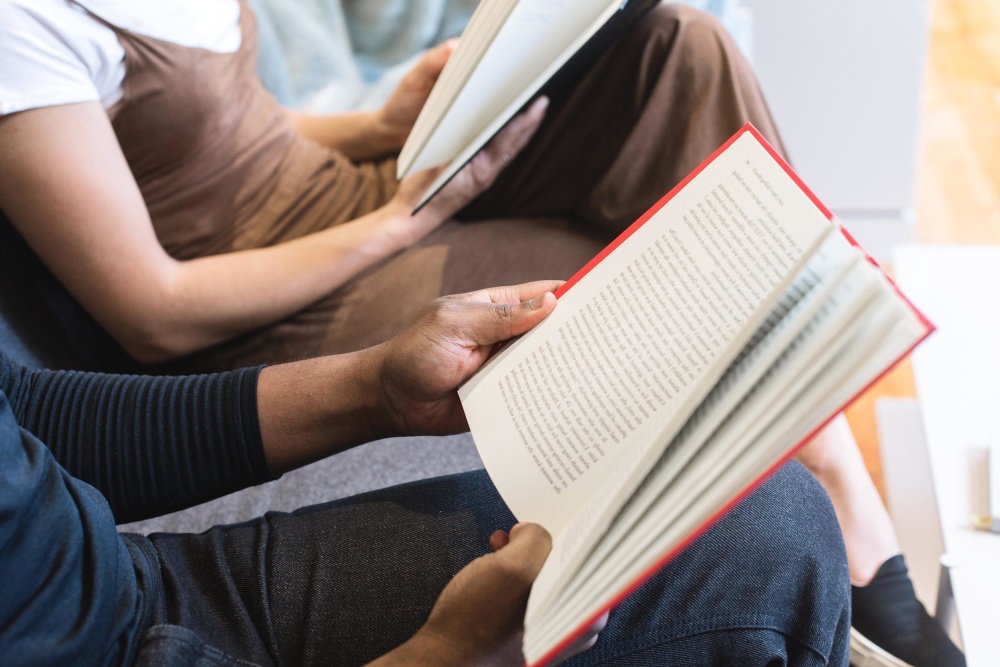 The high school principal wants to know which tenth grade students can be enrolled in an advanced literature course based on their current reading scores. The reading scores are on a scale of 0–800, with a score of 490 considered qualified for the advanced literature course. Here are the students’ scores:List 1 is a list of measures of center and measures of variability, and List 2 describes the steps you take to calculate the measures.Match each measure from List 1 with the way it is computed in List 2.Compute each measure for the given list of reading scores.Which measures tell you about the center of the data, and which tell you about the variability?List 1:1. Median2. Interquartile range3. Mean absolute deviation4. MeanList 2:A. Add up all of the values in a data set, then divide by the number of values in the set.B. The difference between the first and the third quartiles.C. Find the distance between the mean and each value in the data set. Then, find the mean of those distances.D. List the values in the data set in order, then find the middle value. If there are two “middle values,” find the mean of those two values.Based on the values, would you say the class is qualified for advanced literature? How does the variability affect your answer?5.3: Row Game: CalculationsWork independently on your column. Partner A completes the questions in column A only and partner B completes the questions in column B only. Your answers in each row should match. Work on one row at a time and check if your answer matches your partner’s before moving on. If you don’t get the same answer, work together to find any mistakes.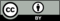 © CC BY 2019 by Illustrative Mathematics®500525520525525500500520520500230270200300300300315345345400400400450450470515550550550600600625625700720720800600200rowcolumn Acolumn B1Calculate the mean
1, 1, 1, 2, 100Calculate the mean
20, 20, 20, 20, 252Calculate the mean
90, 86, 82, 83.5, 87Calculate the mean
100, 96, 93.5, 90, 493Find the median
9, 4, 10, 1, 6Find the median
6, 11, 12, 2, 44Calculate the IQR
13, 20, 12, 14, 19, 18, 11, 15, 16Calculate the IQR
2, 5, 8, 9, 1, 3, 10, 4, 65Calculate the IQR
55, 50, 52, 49, 34, 36, 40, 46Calculate the IQR
40, 43, 52, 50, 30, 36, 42, 596Calculate the MAD
1.75, 2.20, 2.50, 2.55, 2.75, 2.80, 3.00, 4.45Calculate the MAD
2.75, 3.20, 3.50, 3.55, 3.75, 3.80, 4.00, 5.45